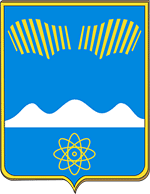 АДМИНИСТРАЦИЯ ГОРОДА ПОЛЯРНЫЕ ЗОРИ С ПОДВЕДОМСТВЕННОЙ ТЕРРИТОРИЕЙПРОЕКТ ПОСТАНОВЛЕНИЕ«____»июля 2019 г.	                                                                        № ____О внесении измененийв ведомственную целевую программу «Обеспечение деятельности Муниципального казенного учреждения «Управление городским хозяйством»муниципального образования город Полярные Зорис подведомственной территориейна 2018-2020 годы»Внести в ведомственную целевую программу «Обеспечение деятельности Муниципального казенного учреждения «Управление городским хозяйством» муниципального образования город Полярные Зори с подведомственной территориейна 2018-2020 годы», утвержденную постановлением администрации города Полярные Зори от 04.12.2017 № 1497(в редакции постановления администрации города от 21.03.2019 № 389),изменения согласно приложению.Настоящее постановление вступает в силу со дня его официального опубликования.Глава города Полярные Зорис подведомственной территорией         М.О. ПуховВизы согласования:Правовой отдел _______________________________«____» июля 2019 г.ФО__________________________________________«____» июля 2019 г.ОЭРиПР_____________________________________ «____» июля 2019 г.Тришин И.А.1-в дело, 1-МКУ «УГХ», 1-прокуратура, 1-ФО, 1-ОЭРиПРИзменения в ведомственную целевую программу «Обеспечение деятельности Муниципального казенного учреждения «Управление городским хозяйством» муниципального образования город Полярные Зорис подведомственной территорией на 2018-2020 годы»1. В паспорте Программы строку «Объемы и источники финансирования по годам реализации и источникам финансирования, тыс. рублей» изложить в следующей редакции: «Общий объем финансирования по Программе за счет средств местного бюджета –  97 620,5тыс. руб. В том числе:2. Раздел 3 программы «Перечень программных мероприятий» изложить в новой редакциисогласно Приложению. 3. Раздел 4 программы «Обоснование ресурсного обеспечения Программы» изложить в следующей редакции: Приложение 3. Перечень программных мероприятийПриложение к постановлению администрации города Полярные ЗориОт________ № ______2018 год2019 год2020 год30 387,534 253,232 979,8НаименованиеВсего,тыс. руб.в том числе по годам реализации, тыс. руб.в том числе по годам реализации, тыс. руб.в том числе по годам реализации, тыс. руб.НаименованиеВсего,тыс. руб.2018 год2019 год2020 годВсего по МП97 620,530 387,534 253,232 979,8в том числе за счет:средств бюджета муниципального образования город Полярные Зори97 620,530 387,534 253,232 979,8N 
п/пЦель, задачи, ПрограммныемероприятияСрок   
выполнения 
годОбъемы финансирования, тыс. руб.Объемы финансирования, тыс. руб.Объемы финансирования, тыс. руб.Объемы финансирования, тыс. руб.Показатели (индикаторы)  результативности выполненияпрограммных мероприятийПоказатели (индикаторы)  результативности выполненияпрограммных мероприятийПоказатели (индикаторы)  результативности выполненияпрограммных мероприятийПоказатели (индикаторы)  результативности выполненияпрограммных мероприятийN 
п/пЦель, задачи, ПрограммныемероприятияСрок   
выполнения 
годвсего, тыс.руб.201820192020Наименование2018201920201234567891011Цель : Обеспечение развития городского хозяйства через эффективное выполнение муниципальных функций.Цель : Обеспечение развития городского хозяйства через эффективное выполнение муниципальных функций.Цель : Обеспечение развития городского хозяйства через эффективное выполнение муниципальных функций.Цель : Обеспечение развития городского хозяйства через эффективное выполнение муниципальных функций.Цель : Обеспечение развития городского хозяйства через эффективное выполнение муниципальных функций.Цель : Обеспечение развития городского хозяйства через эффективное выполнение муниципальных функций.Цель : Обеспечение развития городского хозяйства через эффективное выполнение муниципальных функций.Цель : Обеспечение развития городского хозяйства через эффективное выполнение муниципальных функций.Цель : Обеспечение развития городского хозяйства через эффективное выполнение муниципальных функций.Цель : Обеспечение развития городского хозяйства через эффективное выполнение муниципальных функций.Задача: обеспечение осуществления муниципальных функций в области жилищно-коммунального хозяйства, энергетики, благоустройства и транспорта.Задача: обеспечение осуществления муниципальных функций в области жилищно-коммунального хозяйства, энергетики, благоустройства и транспорта.Задача: обеспечение осуществления муниципальных функций в области жилищно-коммунального хозяйства, энергетики, благоустройства и транспорта.Задача: обеспечение осуществления муниципальных функций в области жилищно-коммунального хозяйства, энергетики, благоустройства и транспорта.Задача: обеспечение осуществления муниципальных функций в области жилищно-коммунального хозяйства, энергетики, благоустройства и транспорта.Задача: обеспечение осуществления муниципальных функций в области жилищно-коммунального хозяйства, энергетики, благоустройства и транспорта.Задача: обеспечение осуществления муниципальных функций в области жилищно-коммунального хозяйства, энергетики, благоустройства и транспорта.Задача: обеспечение осуществления муниципальных функций в области жилищно-коммунального хозяйства, энергетики, благоустройства и транспорта.Задача: обеспечение осуществления муниципальных функций в области жилищно-коммунального хозяйства, энергетики, благоустройства и транспорта.Задача: обеспечение осуществления муниципальных функций в области жилищно-коммунального хозяйства, энергетики, благоустройства и транспорта.1.Обеспечение учреждения средствами на оплату трудаработников  Всего:85 664,2вт.ч. МБ85 664,226 102,026 102,030 412,220 412,229 150,029 150,02. Обеспечение учреждения средствами на иные выплаты работникам, за исключением фонда оплаты труда (в том числе компенсация работникам расходов на оплату стоимости проезда и провоза багажа к месту использования отпуска и обратно)Всего:1 069,7в т.ч. МБ1 069,7509,7509,7280,0280,0280,0280,02. Обеспечение учреждения средствами на иные выплаты работникам, за исключением фонда оплаты труда (в том числе компенсация работникам расходов на оплату стоимости проезда и провоза багажа к месту использования отпуска и обратно)Всего:1 069,7в т.ч. МБ1 069,7509,7509,7280,0280,0280,0280,03.Обеспечение учреждения средствами на оплату услуг связи, транспортных, коммунальных услуг, услуг по содержанию имущества, прочих услуг и работ, на приобретение основных средств и материальных запасов, на прочие расходы в необходимом для деятельности объеме  Всего:10 886,6в т.ч. МБ10 886,63 775,83 775,83 561,03 561,03 549,83 549,8Всего по программе:Всего: 97 620,5в т.ч. МБ97 620,530 387,530 387,534 253,234 253,232 979,832 979,8Доля исполненных бюджетных обязательств от общего количества принятых бюджетных обязательств (%)100100100Всего по программе:Всего: 97 620,5в т.ч. МБ97 620,530 387,530 387,534 253,234 253,232 979,832 979,8Количество муниципальных функций 666Всего по программе:Всего: 97 620,5в т.ч. МБ97 620,530 387,530 387,534 253,234 253,232 979,832 979,8Количество целевых программ, исполняемых учреждением888в т.ч.:муниципальные услуги (работы)публичные обязательствамероприятия по содержанию имуществаиные мероприятия97 620,530 387,534 253,232 979,8